Η πεταλούδα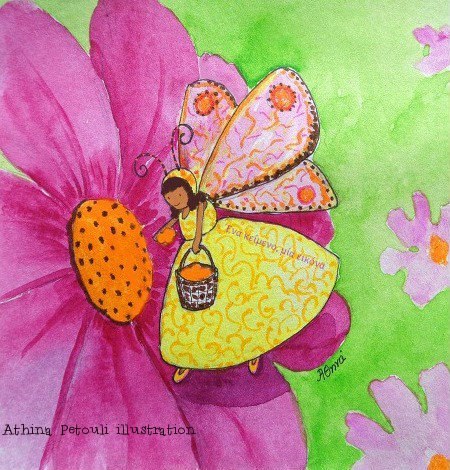 -Έλα, πεταλουδίτσα μου,στάσου να σε τσακώσω,δεν θα σου τσαλακώσωκαθόλου τα φτερά.Θα σε ταΐζω ζάχαρη,θα σού ‘χω για σπιτάκιμεταξωτό κουτάκι,θα ζήσεις μια χαρά.-Για τη δική σου ζάχαρη,καθόλου δεν με μέλει,των λουλουδιών το μέλιμ' αρέσει πιο πολύ.Κι έχω τον κάμπο τον πλατύ,τη χλόη τη δροσάτηβασιλικό παλάτι,κοπέλα μου καλή.ΜΑΡΙΑ ΣΤΑΜΑΤΕΛΟΥ